3. sz melléklet a 4/2018. (VII.26.). rendelethezTelepülésképvédelmi lehatárolások térképmelléklet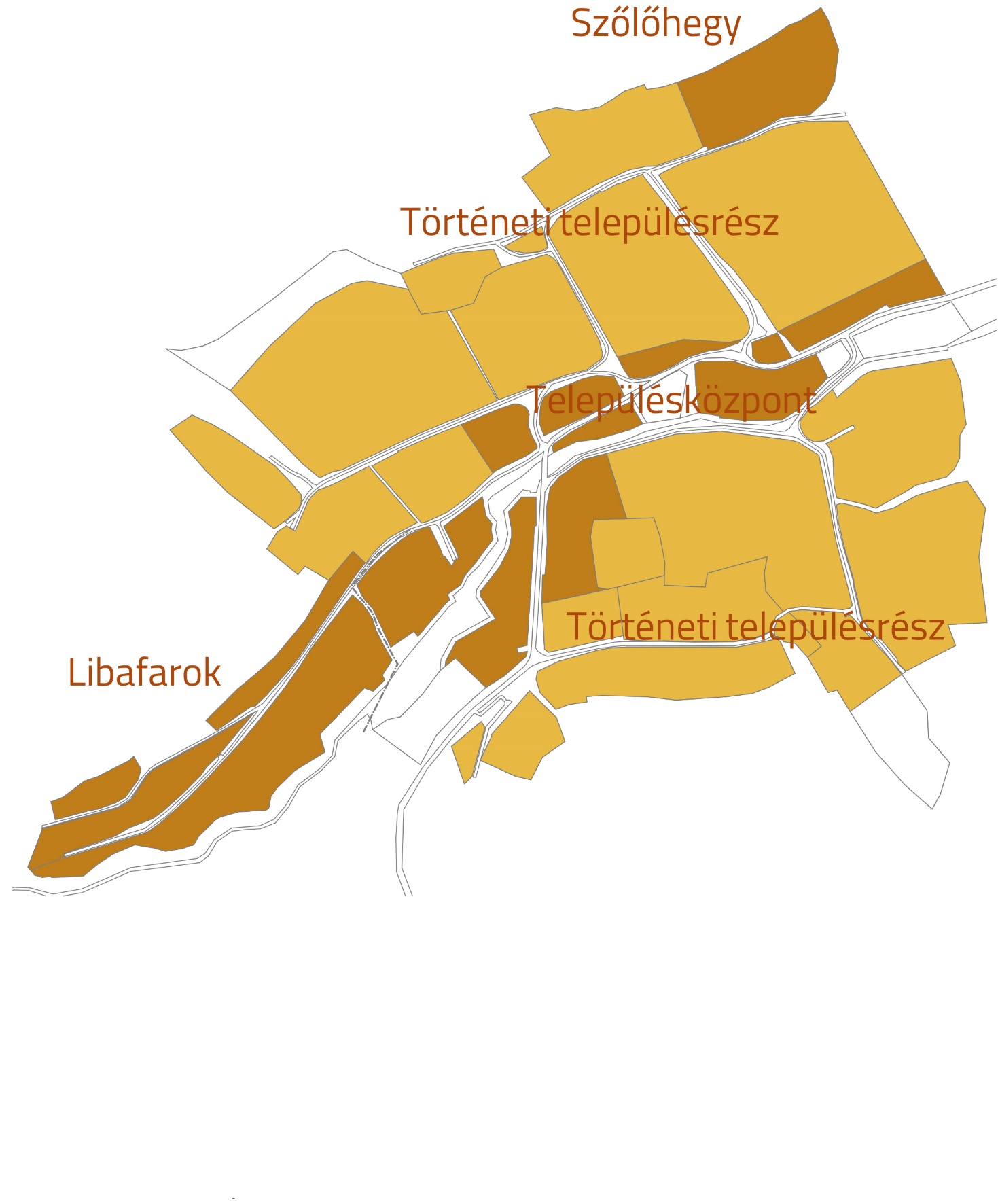 